                       Guía de autoaprendizaje N°14 Educación Física y Salud8° BásicoNombre____________________________________________ Curso_______ Fecha_____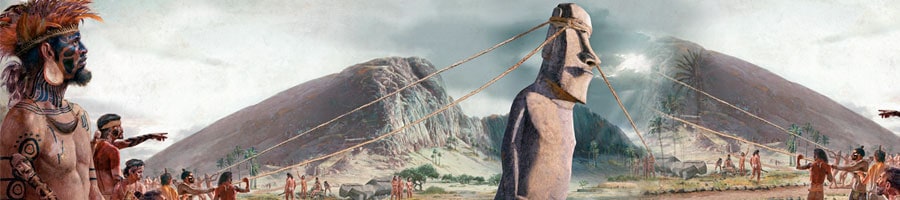 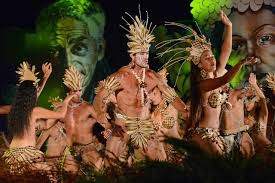 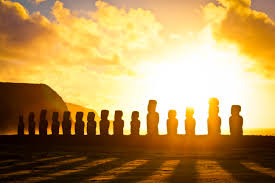   COMPLETE LA TRADUCCIÓN DE LA CANCIÓN HIVA KARA RERE, SEGÚN LO VISTO EN CLASES.HIVA KARÁ REREHIVA KARA RERE E VAI ANGIHiva kara rere (_____ DE ______) y Vai Angi (espíritu del ________)TE MANUKENA ORO RANGI O’ HIVAEl pájaro __________, que surcaba los los cielos de ______HE TANGI MÁTOU HE TANGI MÁTOU (KORO)___________  nosotros…MO TE MAORI ERA O’ VAI A HEVApor el maorí de Vai a Heva (en poike)HURI HAKA0OU RO MÁTOU I TE TANGIDerramaremos denuevo el llantoA TE MAE’A HONO A HOTU MATUAEn la piedra que unió ________  _________ (en el sector de Vai a Tare)KA HÁO E KA HOA HANUA MEA___________ y metelo en el arcoirisVAI TO’UA KURA KO TA’AKU POKIVai To’ua Kura (el del pelo cobrizo) ese es _____  ____Sopa de letras. Encuentra los nombres de los Dioses Y Espíritus de la isla. C S R C V H U Y O S D F G H J E S P I R I T U D E H I V A EF L E X I B I L I D A D U M LK A Q C U I T O L O C A S E AG A S M A K E M A K E E K E T P A L A R D E T A C O N OH T I C G H K A D V G R J K M K A B A L G E R T Z A N OO C S O R O N G O L O Z E F T K I V I V I T E T E D A S R IT G T C O RHN A V Y R U S I N U A M E A S O L I V E R EU V E L O C I D A D Y T U O E G A T E C S E W Q A X U EMD N S F UV R Z A O P L Ñ G P A T R I O L O V O G E N AAY C O Y L FA R N J Y A D O D E N G U E D E I S A R E LOT D I S D F G Y E R T U Y O M E S P I R I T U D E L A G U AU S A G I L I D A D F G H H Y U R R I T E A C I G P O T E SA G Q U T H K L  S FG Y U I Y D P O K I K A D E F O K A R E